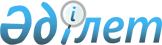 Облыстық мәслихаттың 2020 жылғы 11 желтоқсандағы № 574 "2021-2023 жылдарға арналған облыстық бюджет туралы" шешіміне өзгерістер мен толықтыру енгізу туралы
					
			Мерзімі біткен
			
			
		
					Ақтөбе облыстық мәслихатының 2021 жылғы 11 тамыздағы № 53 шешімі. Қазақстан Республикасының Әділет министрлігінде 2021 жылғы 17 тамызда № 24012 болып тіркелді. Мерзімі өткендіктен қолданыс тоқтатылды
      ШЕШТІ:
      1. Облыстық мәслихаттың "2021-2023 жылдарға арналған облыстық бюджет туралы" 2020 жылғы 11 желтоқсандағы № 574 (Нормативтік құқықтық актілерді мемлекеттік тіркеу тізілімінде № 7816 болып тіркелген) шешіміне мынадай өзгерістер мен толықтыру енгізілсін:
      1-тармақ жаңа редакцияда жазылсын:
      "1. 2021-2023 жылдарға арналған облыстық бюджет тиісінше 1, 2 және 3 қосымшаларға сәйкес, оның ішінде, 2021 жылға мынадай көлемде бекітілсін:
      1) кірістер – 349 081 383,6 мың теңге, оның ішінде:
      салықтық түсімдер – 43 452 769 мың теңге;
      салықтық емес түсімдер – 8 663 374 мың теңге;
      негізгі капиталды сатудан түсетін түсімдер – 229 579 мың теңге;
      трансферттер түсімі – 296 735 661,6 мың теңге;
      2) шығындар – 364 091 591,5 мың теңге;
      3) таза бюджеттік кредиттеу – 3 373 236,1 мың теңге, оның ішінде:
      бюджеттік кредиттер – 11 797 731 мың теңге;
      бюджеттік кредиттерді өтеу – 8 424 494,9 мың теңге;
      4) қаржы активтерiмен жасалатын операциялар бойынша сальдо – 42 000 теңге, оның ішінде:
      қаржы активтерiн сатып алу – 42 000 теңге;
      мемлекеттің қаржы активтерін сатудан түсетін түсімдер – 0 теңге;
      5) бюджет тапшылығы (профициті) – -18 425 444 мың теңге;
      6) бюджет тапшылығын қаржыландыру (профицитін пайдалану) – 18 425 444 мың теңге, оның ішінде:
      қарыздар түсімі – 14 179 146 мың теңге;
      қарыздарды өтеу – 8 294 074,9 мың теңге;
      бюджет қаражатының пайдаланылатын қалдықтары – 12 540 372,9 мың теңге.".
      9-тармақ жаңа редакцияда жазылсын:
      "9. 2021 жылға арналған облыстық бюджетте Қазақстан Республикасы Ұлттық қорынан және республикалық бюджеттен ағымдағы нысаналы трансферттер түсімі ескерілсін:";
      "1) инвестициялық салымдар кезінде агроөнеркәсіптік кешен субъектісі шеккен шығыстардың бір бөлігін өтеуге;";
      "2) агроөнеркәсіптік кешен субъектілерінің қарыздарын кепілдендіру мен сақтандыру шеңберінде субсидиялауға;";
      "3) агроөнеркәсіптік кешен субъектілерін қаржылық сауықтыру жөніндегі бағыт шеңберінде кредиттік және лизингтік міндеттемелер бойынша пайыздық мөлшерлемені субсидиялауға;";
      "4) ауыл шаруашылығы жануарларын, техниканы және технологиялық жабдықты сатып алуға кредит беру, сондай-ақ, лизинг кезінде сыйақы мөлшерлемелерін субсидиялауға;";
      "5) саны зиян тигізудің экономикалық шегінен жоғары зиянды және аса қауіпті зиянды организмдерге және карантинді объектілерге қарсы өңдеу жүргізуге арналған пестицидтердің, биоагенттердің (энтомографтардың) құнын субсидиялауға;";
      "6) ішкі істер органдары қызметкерлерінің лауазымдық айлықақыларын көтеруге;";
      "7) аудандық маңызы бар қалалардың, ауылдардың, кенттердің, ауылдық округтердің әкімдерін сайлауды қамтамасыз ету және өткізуге;";
      "8) арнаулы мекемелердің, айдауыл қызметінің, кезекші бөлімдердің және жедел басқару орталықтарының, кинологиялық бөлімшелердің қызметкерлеріне және учаскелік полиция инспекторларының көмекшілеріне тұрғын үйді жалдау (жалға алу) үшін өтемақы төлеуге және олардың тұрғын үй төлемдеріне төлеуге;";
      "9) объектілерді күзету функцияларын бәсекелес ортаға беруге;";
      "10) мемлекеттік атаулы әлеуметтік көмек төлеуге;";
      "11) арнаулы әлеуметтік қызметтер көрсету стандарттарын енгізуге;";
      "12) үкіметтік емес ұйымдарда мемлекеттік әлеуметтік тапсырысты орналастыруға;";
      "13) Қазақстан Республикасында мүгедектердің құқықтарын қамтамасыз ету және өмір сүру сапасын жақсартуға;";
      "14) кохлеарлық импланттарға сөйлеу процессорларын ауыстыру және теңшеу жөніндегі көрсетілетін қызметтерге;";
      "15) еңбек нарығын дамытуға;";
      "16) мүгедектерді жұмысқа орналастыру үшін арнайы жұмыс орындарын құруға жұмыс берушінің шығындарын субсидиялауға;";
      "17) мемлекеттік ұйымдардың: стационарлық және жартылай стационарлық үлгідегі медициналық-әлеуметтік мекемелердің, үйде қызмет көрсету, уақытша болу ұйымдарының, халықты жұмыспен қамту орталықтары жұмыскерлерінің жалақысын көтеруге;";
      "18) мектепке дейінгі білім беру ұйымдары педагогтерінің еңбегіне ақы төлеуді ұлғайтуға;";
      "19) мемлекеттік мектепке дейінгі білім беру ұйымдарының дене шынықтыру педагогтеріне сабақтан тыс іс-шараларды өткізгені үшін қосымша ақы төлеуге;";
      "20) мемлекеттік мектепке дейінгі білім беру ұйымдарының педагогтеріне біліктілік санаты үшін қосымша ақы төлеуге;";
      "21) мемлекеттік орта білім беру ұйымдарында жан басына шаққандағы қаржыландыруды іске асыруға;";
      "22) ересектерге арналған қосымша білім беру ұйымдарын қоспағанда, мемлекеттік білім беру ұйымдары педагогтерінің еңбегіне ақы төлеуді ұлғайтуға;";
      "23) ересектерге арналған қосымша білім беру ұйымдарын қоспағанда, мемлекеттік білім беру ұйымдарының педагогтеріне біліктілік санаты үшін қосымша ақы төлеуге;";
      "24) мемлекеттік орта білім беру ұйымдарының дене шынықтыру педагогтеріне сабақтан тыс іс-шараларды өткізгені үшін қосымша ақы төлеуге;";
      "25) мемлекеттік орта білім беру ұйымдарының әдістемелік орталықтарының (кабинеттерінің) әдіскерлеріне магистр дәрежесі үшін қосымша ақы төлеуге;";
      "26) мемлекеттік техникалық және кәсіптік, орта білімнен кейінгі білім беру ұйымдарының дене шынықтыру педагогтеріне сабақтан тыс іс-шараларды өткізгені үшін қосымша ақы төлеуге;";
      "27) "Жас маман" жобасы шеңберінде колледждер үшін жабдықтар сатып алуға;";
      "28) мемлекеттік техникалық және кәсіптік, орта білімнен кейінгі білім беру ұйымдары педагогтерінің еңбегіне ақы төлеуді ұлғайтуға;";
      "29) мемлекеттік техникалық және кәсіптік, орта білімнен кейінгі білім беру ұйымдарының педагогтеріне біліктілік санаты үшін қосымша ақы төлеуге;";
      "30) көпбалалы және аз қамтылған отбасылардың балалары үшін жоғары білімі бар мамандарды даярлауға мемлекеттік білім беру тапсырысын орналастыруға;";
      "31) медициналық ұйымның сот шешімі негізінде жүзеге асырылатын жыныстық құмарлықты төмендетуге арналған іс-шараларды жүргізуге;";
      "32) қаржы лизингі шарттарымен сатып алынган санитариялық көлік бойынша лизинг төлемдерін өтеуге;";
      "33) вакциналарды және басқа да иммундық-биологиялық препараттарды сатып алуға;";
      "34) салауатты өмір салтын насихаттауға;";
      "35) ЖИТС профилактикасы және оған қарсы күрес жөніндегі іс-шараларды іске асыруға;";
      "36) техникалық және кәсіптік білім беру ұйымдарында білім алушыларға мемлекеттік стипендияның мөлшерін ұлғайтуға;";
      "37) жергілікті атқарушы органдардың денсаулық сақтау саласындағы ұйымдары қызметкерлерінің жалақысын көтеруге;";
      "38) мемлекеттік мәдениет ұйымдарының және архив мекемелерінің басқарушы және негізгі персоналына мәдениет ұйымдарындағы және архив мекемелеріндегі ерекше еңбек жағдайлары үшін лауазымдық айлықақысына қосымша ақылар белгілеуге;";
      "39) дене шынықтыру және спорт саласындағы мемлекеттік орта және қосымша білім беру ұйымдары педагогтерінің еңбегіне ақы төлеуді ұлғайтуға;";
      "40) дене шынықтыру және спорт саласындағы мемлекеттік ұйымдардың медицина қызметкерлерінің еңбегіне ақы төлеуді ұлғайтуға;";
      "41) "Ауыл-ел бесігі" жобасы шеңберінде ауылдық елді мекендердегі әлеуметтік және инженерлік инфрақұрылым бойынша іс-шараларды іске асыруға;";
      "42) Жұмыспен қамтудың 2020 – 2021 жылдарға арналған жол картасы шеңберінде объектілерді салу және (немесе) реконструкциялау жөніндегі іс-шараларды іске асыруға;";
      "43) "Бизнестің жол картасы-2025" бизнесті қолдау және дамытудың мемлекеттік бағдарламасы шеңберінде жаңа бизнес-идеяларды іске асыру үшін жас кәсіпкерлерге мемлекеттік гранттар беруге;";
      "44) "Бизнестің жол картасы-2025" бизнесті қолдау және дамытудың мемлекеттік бағдарламасы және Басым жобаларды кредиттеу тетігі шеңберінде кредиттер бойынша сыйақы мөлшерлемесін субсидиялауға және кепілдік беруге;";
      "45) көлік инфрақұрылымының басым жобаларын қаржыландыруға;";
      "46) халықтың әлеуметтік жағынан әлсіз топтарына және (немесе) аз қамтылған көпбалалы отбасыларға коммуналдық тұрғын үй қорының тұрғынжайын сатып алуға.";
      "Аталған ағымдағы нысаналы трансферттердің сомаларын бөлу облыс әкімдігінің қаулысы негізінде айқындалады.".
      10-тармақ жаңа редакцияда жазылсын: 
      "10. 2021 жылға арналған облыстық бюджетке Қазақстан Республикасы Ұлттық қорынан және республикалық бюджеттен кредиттер түскені ескерілсін:";
      "1) нәтижелі жұмыспен қамтуды және жаппай кәсіпкерлікті дамытуға;";
      "2) облыс орталықтарында және моноқалаларда кәсіпкерлікті дамытуға жәрдемдесуге;";
      "3) мамандарды әлеуметтік қолдау шараларын іске асыруға;";
      "4) 2020 – 2021 жылдарға арналған жұмыспен қамту жол картасы шеңберінде кәсіпкерлік бастамаларды іске асыруға;";
      "5) кондоминиум объектілерінің ортақ мүлкіне күрделі жөндеу жүргізуге;";
      "Аталған кредиттердің сомаларын бөлу облыс әкімдігінің қаулысы негізінде айқындалады.".
      11-тармақ келесі мазмұндағы 12-4) тармақшасымен толықтырылсын:
      "12-4) жергілікті атқарушы органдар мемлекеттік қызметшілерінің еңбегіне ақы төлеудің жаңа жүйесін енгізуге;".
      12-тармақ жаңа редакцияда жазылсын:
      "12. Облыстың жергілікті атқарушы органының 2021 жылға арналған резерві 412 962 мың теңге сомасында бекітілсін.".
      2. Көрсетілген шешімдегі 1 қосымшасы осы шешімдегі жаңа қосымшаға сәйкес редакцияда жазылсын.
      3. Осы шешім 2021 жылғы 1 қаңтардан бастап қолданысқа енгізіледі. 2021 жылға арналған облыстық бюджет
					© 2012. Қазақстан Республикасы Әділет министрлігінің «Қазақстан Республикасының Заңнама және құқықтық ақпарат институты» ШЖҚ РМК
				
      Облыстық мәслихаттың хатшысы 

А. Нугманов
Ақтөбе облыстық мәслихатының 2021 жылғы 11 тамыздағы № 53 шешіміне қосымшаАқтөбе облыстық мәслихатының 2020 жылғы 11 желтоқсандағы № 574 шешіміне 1-қосымша
санаты
санаты
санаты
санаты
Сомасы (мың теңге)
сыныбы
сыныбы
сыныбы
Сомасы (мың теңге)
ішкі сыныбы
ішкі сыныбы
Сомасы (мың теңге)
АТАУЫ
Сомасы (мың теңге)
1
2
3
4
5
I. Кірістер
349 081 383,6
1
Салықтық түсiмдер
43 452 769
01
Табыс салығы
18 267 993
1
Корпоративтік табыс салығы
408 921
2
Жеке табыс салығы
17 859 072
03
Әлеуметтік салық
16 252 399
1
Әлеуметтік салық
16 252 399
05
Тауарларға, жұмыстарға және қызметтерге салынатын iшкi салықтар
8 932 377
3
Табиғи және басқа да ресурстарды пайдаланғаны үшiн түсетiн түсiмдер
8 566 027
4
Кәсiпкерлiк және кәсiби қызметтi жүргiзгенi үшiн алынатын алымдар
366 350
2
Салықтық емес түсiмдер
8 663 374
01
Мемлекеттік меншiктен түсетiн кірістер
2 042 447
1
Мемлекеттік кәсіпорындардың таза кірісі бөлігінің түсімдері
198 358
5
Мемлекет меншігіндегі мүлікті жалға беруден түсетін кірістер
30 005
7
Мемлекеттік бюджеттен берілген кредиттер бойынша сыйақылар
1 814 084
04
Мемлекеттік бюджеттен қаржыландырылатын, сондай-ақ Қазақстан Республикасы Ұлттық Банкінің бюджетінен (шығыстар сметасынан) қамтылатын және қаржыландырылатын мемлекеттік мекемелер салатын айыппұлдар, өсімпұлдар, санкциялар, өндіріп алулар
1 633 962
1
Мұнай секторы ұйымдарынан және Жәбірленушілерге өтемақы қорына түсетін түсімдерді қоспағанда, мемлекеттік бюджеттен қаржыландырылатын, сондай-ақ Қазақстан Республикасы Ұлттық Банкінің бюджетінен (шығыстар сметасынан) қамтылатын және қаржыландырылатын мемлекеттік мекемелер салатын айыппұлдар, өсімпұлдар, санкциялар, өндіріп алулар
1 633 962
06
Басқа да салықтық емес түсімдер
4 986 965
1
Басқа да салықтық емес түсімдер
4 986 965
3
Негізгі капиталды сатудан түсетін түсімдер
229 579
01
Мемлекеттік мекемелерге бекітілген мемлекеттік мүлікті сату
229 579
1
Мемлекеттік мекемелерге бекітілген мемлекеттік мүлікті сату
229 579
4
Трансферттердің түсімдері
296 735 661,6
01
Төмен тұрған мемлекеттiк басқару органдарынан трансферттер
74 135 009,6
2
Аудандық (облыстық маңызы бар қалалардың) бюджеттерден трансферттер
74 135 009,6
02
Мемлекеттік басқарудың жоғары тұрған органдарынан түсетін трансферттер
222 600 652
1
Республикалық бюджеттен түсетін трансферттер
222 600 652
Функ. топ
Функ. топ
Функ. топ
Функ. топ
Функ. топ
Сомасы (мың теңге)
Кіші функция
Кіші функция
Кіші функция
Кіші функция
Сомасы (мың теңге)
Әкімші
Әкімші
Әкімші
Сомасы (мың теңге)
Бағдарлама
Бағдарлама
Сомасы (мың теңге)
АТАУЫ
Сомасы (мың теңге)
1
2
3
4
5
6
II. Шығындар
364 091 591,5
01
Жалпы сипаттағы мемлекеттiк қызметтер
3 703 423,1
1
Мемлекеттiк басқарудың жалпы функцияларын орындайтын өкiлдi, атқарушы және басқа органдар
2 077 710
110
Облыс мәслихатының аппараты
81 001
001
Облыс мәслихатының қызметін қамтамасыз ету жөніндегі қызметтер
80 649
003
Мемлекеттік органның күрделі шығыстары
352
120
Облыс әкімінің аппараты
1 619 084
001
Облыс әкімінің қызметін қамтамасыз ету жөніндегі қызметтер
948 891
004
Мемлекеттік органның күрделі шығыстары
22 898
007
Ведомстволық бағыныстағы мемлекеттік мекемелер мен ұйымдардың күрделі шығыстары
378 531
009
Аудандық маңызы бар қалалардың, ауылдардың, кенттердің, ауылдық округтердің әкімдерін сайлауды қамтамасыз ету және өткізу
260 503
113
Төменгі тұрған бюджеттерге берілетін нысаналы ағымдағы трансферттер
8 261
263
Облыстың ішкі саясат басқармасы
121 838
075
Облыс Қазақстан халқы Ассамблеясының қызметін қамтамасыз ету
121 838
282
Облыстың тексеру комиссиясы
255 787
001
Облыстың тексеру комиссиясының қызметін қамтамасыз ету жөніндегі қызметтер
255 787
2
Қаржылық қызмет
779 224,1
257
Облыстың қаржы басқармасы
709 953
001
Жергілікті бюджетті атқару және коммуналдық меншікті басқару саласындағы мемлекеттік саясатты іске асыру жөніндегі қызметтер
165 936
009
Жекешелендіру, коммуналдық меншікті басқару, жекешелендіруден кейінгі қызмет және осыған байланысты дауларды реттеу
1 230
013
Мемлекеттік органның күрделі шығыстары
2 647
113
Төменгі тұрған бюджеттерге берілетін нысаналы ағымдағы трансферттер
540 140
718
Облыстың мемлекеттік сатып алу басқармасы
69 271,1
001
Жергілікті деңгейде мемлекеттік сатып алуды басқару саласындағы мемлекеттік саясатты іске асыру жөніндегі қызметтер
65 994
003
Мемлекеттік органның күрделі шығыстары
3 277,1
5
Жоспарлау және статистикалық қызмет
200 029
258
Облыстың экономика және бюджеттік жоспарлау басқармасы
200 029
001
Экономикалық саясатты, мемлекеттік жоспарлау жүйесін қалыптастыру мен дамыту саласындағы мемлекеттік саясатты іске асыру жөніндегі қызметтер
172 029
005
Мемлекеттік органның күрделі шығыстары
7 000
061
Бюджеттік инвестициялар және мемлекеттік-жекешелік әріптестік, оның ішінде концессия мәселелері жөніндегі құжаттаманы сараптау және бағалау
21 000
9
Жалпы сипаттағы өзге де мемлекеттiк қызметтер
646 460
269
Облыстың дін істері басқармасы
215 551
001
Жергілікті деңгейде дін істер саласындағы мемлекеттік саясатты іске асыру жөніндегі қызметтер
148 498
003
Мемлекеттік органның күрделі шығыстары
6 850
004
Ведомстволық бағыныстағы мемлекеттік мекемелер мен ұйымдардың күрделі шығыстары
6 850
005
Өңірде діни ахуалды зерделеу және талдау
53 353
288
Облыстың құрылыс, сәулет және қала құрылысы басқармасы
430 909
061
Мемлекеттік органдардың объектілерін дамыту
430 909
02
Қорғаныс
2 258 186,9
1
Әскери мұқтаждар
246 968
120
Облыс әкімінің аппараты
246 968
010
Жалпыға бірдей әскери міндетті атқару шеңберіндегі іс-шаралар
48 253
011
Аумақтық қорғанысты даярлау және облыс ауқымдағы аумақтық қорғаныс
198 715
2
Төтенше жағдайлар жөнiндегi жұмыстарды ұйымдастыру
2 011 218,9
120
Облыс әкімінің аппараты
64 734
012
Облыстық ауқымдағы жұмылдыру дайындығы және жұмылдыру
24 918
014
Облыстық ауқымдағы төтенше жағдайлардың алдын алу және жою
39 816
287
Облыстық бюджеттен қаржыландырылатын табиғи және техногендік сипаттағы төтенше жағдайлар, азаматтық қорғаныс саласындағы уәкілетті органдардың аумақтық органы
1 151 656
002
Аумақтық органның және ведомстволық бағынысты мемлекеттік мекемелерінің күрделі шығыстары
741 048
004
Облыс ауқымдағы төтенше жағдайлардың алдын алу және оларды жою
410 608
288
Облыстың құрылыс, сәулет және қала құрылысы басқармасы
794 828,9
010
Жұмылдыру дайындығы және төтенше жағдайлар объектілерін дамыту
790 228,9
016
Халықты, объектілерді және аумақтарды табиғи және дүлей зілзалалардан инженерлік қорғау жөнінде жұмыстар жүргізу
4 600
03
Қоғамдық тәртіп, қауіпсіздік, құқықтық, сот, қылмыстық-атқару қызметі
9 230 948,3
1
Құқық қорғау қызметi
9 230 948,3
252
Облыстық бюджеттен қаржыландырылатын атқарушы ішкі істер органы
9 220 948,3
001
Облыс аумағында қоғамдық тәртіптті және қауіпсіздікті сақтауды қамтамасыз ету саласындағы мемлекеттік саясатты іске асыру жөніндегі қызметтер
6 830 470
003
Қоғамдық тәртіпті қорғауға қатысатын азаматтарды көтермелеу
2 130
006
Мемлекеттік органның күрделі шығыстары
2 388 348,3
288
Облыстың құрылыс, сәулет және қала құрылысы басқармасы
10 000
005
Ішкі істер органдарының объектілерін дамыту
10 000
04
Бiлiм беру
157 243 420,5
1
Мектепке дейiнгi тәрбие және оқыту
20 670 621
261
Облыстың білім басқармасы
20 670 621
081
Мектепке дейінгі тәрбиелеу және оқыту
6 516 846
202
Мектепке дейінгі білім беру ұйымдарында мемлекеттік білім беру тапсырысын іске асыруға
14 153 775
2
Бастауыш, негізгі орта және жалпы орта білім беру
115 327 249,6
261
Облыстың білім басқармасы
105 063 014,4
003
Арнайы білім беретін оқу бағдарламалары бойынша жалпы білім беру
2 126 900,6
006
Мамандандырылған білім беру ұйымдарында дарынды балаларға жалпы білім беру
997 999,8
055
Балалар мен жасөспірімдерге қосымша білім беру
4 037 029
082
Мемлекеттік бастауыш, негізгі және жалпы орта білім беру ұйымдарында жалпы білім беру
65 429 183
203
Мемлекеттік орта білім беру ұйымдарында жан басына шаққандағы қаржыландыруды іске асыруға
32 471 902
285
Облыстың дене шынықтыру және спорт басқармасы
4 544 986
006
Балалар мен жасөспірімдерге спорт бойынша қосымша білім беру
4 096 385
007
Мамандандырылған бiлiм беру ұйымдарында спорттағы дарынды балаларға жалпы бiлiм беру
448 601
288
Облыстың құрылыс, сәулет және қала құрылысы басқармасы
5 719 249,2
012
Бастауыш, негізгі орта және жалпы орта білім беру объектілерін салу және реконструкциялау
5 384 265,5
069
Қосымша білім беру объектілерін салу және реконструкциялау
334 983,7
4
Техникалық және кәсіптік, орта білімнен кейінгі білім беру
8 573 060
253
Облыстың денсаулық сақтау басқармасы
524 048
043
Техникалық және кәсіптік, орта білімнен кейінгі білім беру ұйымдарында мамандар даярлау
524 048
261
Облыстың білім басқармасы
8 047 012
024
Техникалық және кәсіптік білім беру ұйымдарында мамандар даярлау
8 047 012
288
Облыстың құрылыс, сәулет және қала құрылысы басқармасы
2 000
099
Техникалық және кәсіптік, орта білімнен кейінгі білім беру объектілерін салу және реконструкциялау
2 000
5
Мамандарды қайта даярлау және біліктіліктерін арттыру
2 258 926
120
Облыс әкімінің аппараты
5 300
019
Сайлау процесіне қатысушыларды оқыту
5 300
253
Облыстың денсаулық сақтау басқармасы
54 219
003
Кадрлардың біліктілігін арттыру және оларды қайта даярлау
54 219
261
Облыстың білім басқармасы
2 199 407
052
Нәтижелі жұмыспен қамтуды және жаппай кәсіпкерлікті дамытудың 2017 – 2021 жылдарға арналған "Еңбек" мемлекеттік бағдарламасы шеңберінде кадрлардың біліктілігін арттыру, даярлау және қайта даярлау
2 199 407
6
Жоғары және жоғары оқу орнынан кейін бiлiм беру
457 691
261
Облыстың білім басқармасы
457 691
057
Жоғары, жоғары оқу орнынан кейінгі білімі бар мамандар даярлау және білім алушыларға әлеуметтік қолдау көрсету
457 691
9
Бiлiм беру саласындағы өзге де қызметтер
9 955 872,9
261
Облыстың білім басқармасы
9 955 872,9
001
Жергілікті деңгейде білім беру саласындағы мемлекеттік саясатты іске асыру жөніндегі қызметтер
682 571
004
Мемлекеттік білім беру ұйымдарында білім беру жүйесін ақпараттандыру
35 642
005
Мемлекеттік білім беру ұйымдар үшін оқулықтар мен оқу-әдiстемелiк кешендерді сатып алу және жеткізу
1 751 616
007
Облыстық, аудандық (қалалық) ауқымдардағы мектеп олимпиадаларын, мектептен тыс іс-шараларды және конкурстар өткізу
233 193
011
Балалар мен жасөспірімдердің психикалық денсаулығын зерттеу және халыққа психологиялық-медициналық-педагогикалық консультациялық көмек көрсету
642 638
012
Дамуында проблемалары бар балалар мен жасөспірімдердің оңалту және әлеуметтік бейімдеу
263 224
013
Мемлекеттік органның күрделі шығыстары
1 535
019
Облыстық мемлекеттік білім беру мекемелеріне жұмыстағы жоғары көрсеткіштері үшін гранттар беру
34 000
029
Білім беру жүйесін әдістемелік және қаржылық сүйемелдеу
929 927
067
Ведомстволық бағыныстағы мемлекеттік мекемелер мен ұйымдардың күрделі шығыстары
4 991 379,9
080
Нұрсұлтан Назарбаев Қорының "EL UMITI" таланттарын анықтау және қолдау бастамасын іске асыру
120 049
086
Жетім баланы (жетім балаларды) және ата-анасының қамқорлығынсыз қалған баланы (балаларды) асырап алғаны үшін Қазақстан азаматтарына біржолғы ақша қаражатын төлеуге арналған төлемдер
5 318
087
Жетім баланы (жетім балаларды) және ата-аналарының қамқорынсыз қалған баланы (балаларды) күтіп-ұстауға қамқоршыларға (қорғаншыларға) ай сайынға ақшалай қаражат төлемі
264 780
05
Денсаулық сақтау
8 370 176,3
2
Халықтың денсаулығын қорғау
2 868 524,2
253
Облыстың денсаулық сақтау басқармасы
873 559
006
Ана мен баланы қорғау жөніндегі көрсетілетін қызметтер
185 772
007
Салауатты өмір салтын насихаттау
32 477
041
Облыстардың жергілікті өкілдік органдарының шешімі бойынша тегін медициналық көмектің кепілдендірілген көлемін қосымша қамтамасыз ету
200 015
042
Медициналық ұйымның сот шешімі негізінде жүзеге асырылатын жыныстық құмарлықты төмендетуге арналған іс-шараларды жүргізу
614
050
Қаржы лизингі шарттарында сатып алынған санитариялық көлік және сервистік қызмет көрсетуді талап ететін медициналық бұйымдар бойынша лизинг төлемдерін өтеу
454 681
288
Облыстың құрылыс, сәулет және қала құрылысы басқармасы
1 994 965,2
038
Денсаулық сақтау объектілерін салу және реконструкциялау
1 994 965,2
3
Мамандандырылған медициналық көмек
1 956 124
253
Облыстың денсаулық сақтау басқармасы
1 956 124
027
Халыққа иммундық профилактика жүргізу үшін вакциналарды және басқа медициналық иммундық биологиялық препараттарды орталықтандырылған сатып алу және сақтау
1 956 124
5
Медициналық көмектiң басқа түрлерi
65 662
253
Облыстың денсаулық сақтау басқармасы
65 662
029
Облыстық арнайы медициналық жабдықтау базалары
65 662
9
Денсаулық сақтау саласындағы өзге де қызметтер
3 479 866,1
253
Облыстың денсаулық сақтау басқармасы
3 479 866,1
001
Жергілікті деңгейде денсаулық сақтау саласындағы мемлекеттік саясатты іске асыру жөніндегі қызметтер
132 702
008
Қазақстан Республикасында ЖИТС профилактикасы және оған қарсы күрес жөніндегі іс-шараларды іске асыру
82 178
016
Азаматтарды елді мекеннен тыс жерлерде емделу үшін тегін және жеңілдетілген жол жүрумен қамтамасыз ету
43 751
018
Денсаулық сақтау саласындағы ақпараттық талдамалық қызметтер
66 783
023
Медициналық және фармацевтикалық қызметкерлерді әлеуметтік қолдау
75 000
030
Мемлекеттік денсаулық сақтау органдарының күрделі шығыстары
1 000
033
Медициналық денсаулық сақтау ұйымдарының күрделі шығыстары
3 078 452,1
06
Әлеуметтiк көмек және әлеуметтiк қамсыздандыру
12 480 257,7
1
Әлеуметтiк қамсыздандыру
2 006 985,3
256
Облыстың жұмыспен қамтуды үйлестіру және әлеуметтік бағдарламалар басқармасы
1 221 511
002
Жалпы үлгідегі медициналық-әлеуметтік мекемелерде (ұйымдарда), арнаулы әлеуметтік қызметтер көрсету орталықтарында, әлеуметтік қызмет көрсету орталықтарында қарттар мен мүгедектерге арнаулы әлеуметтік қызметтер көрсету
506 322
013
Психоневрологиялық медициналық-әлеуметтік мекемелерде (ұйымдарда), арнаулы әлеуметтік қызметтер көрсету орталықтарында, әлеуметтік қызмет көрсету орталықтарында психоневрологиялық аурулармен ауыратын мүгедектер үшін арнаулы әлеуметтік қызметтер көрсету
715 189
261
Облыстың білім басқармасы
430 288
015
Жетiм балаларды, ата-анасының қамқорлығынсыз қалған балаларды әлеуметтік қамсыздандыру
272 883
092
Патронат тәрбиешілерге берілген баланы (балаларды) асырап бағу
157 405
288
Облыстың құрылыс, сәулет және қала құрылысы басқармасы
355 186,3
039
Әлеуметтік қамтамасыз ету объектілерін салу және реконструкциялау
355 186,3
9
Әлеуметтiк көмек және әлеуметтiк қамтамасыз ету салаларындағы өзге де қызметтер
10 473 272,4
256
Облыстың жұмыспен қамтуды үйлестіру және әлеуметтік бағдарламалар басқармасы
10 316 934,4
001
Жергілікті деңгейде жұмыспен қамтуды қамтамасыз ету және халық үшін әлеуметтік бағдарламаларды іске асыру саласында мемлекеттік саясатты іске асыру жөніндегі қызметтер
166 318
007
Мемлекеттік органның күрделі шығыстары
110 957
018
Үкіметтік емес ұйымдарда мемлекеттік әлеуметтік тапсырысты орналастыру
133 155,4
044
Жергілікті деңгейде көші-қон іс-шараларын іске асыру
4 596
067
Ведомстволық бағыныстағы мемлекеттік мекемелер мен ұйымдардың күрделі шығыстары
219 259
113
Төменгі тұрған бюджеттерге берілетін нысаналы ағымдағы трансферттер
9 682 649
263
Облыстың ішкі саясат басқармасы
51 822
077
Қазақстан Республикасында мүгедектердің құқықтарын қамтамасыз етуге және өмір сүру сапасын жақсарту
51 822
270
Облыстың еңбек инспекциясы бойынша басқармасы
104 516
001
Жергілікті деңгейде еңбек қатынасын реттеу саласындағы мемлекеттік саясатты іске асыру жөніндегі қызметтер
103 516
003
Мемлекеттік органның күрделі шығыстары
1 000
07
Тұрғын үй-коммуналдық шаруашылық
14 492 526,3
2
Коммуналдық шаруашылық
14 492 526,3
279
Облыстың энергетика және тұрғын үй-коммуналдық шаруашылық басқармасы
14 492 526,3
001
Жергілікті деңгейде энергетика және тұрғын үй-коммуналдық шаруашылық саласындағы мемлекеттік саясатты іске асыру жөніндегі қызметтер
194 411,5
004
Елдi мекендердi газдандыру
436 597,2
005
Мемлекеттік органның күрделі шығыстары
1 000
032
Ауыз сумен жабдықтаудың баламасыз көздерi болып табылатын сумен жабдықтаудың аса маңызды топтық және жергілікті жүйелерiнен ауыз су беру жөніндегі қызметтердің құнын субсидиялау
412 903
113
Төменгі тұрған бюджеттерге берілетін нысаналы ағымдағы трансферттер
2 902 333,6
114
Төменгі тұрған бюджеттерге берілетін нысаналы даму трансферттері
10 545 281
08
Мәдениет, спорт, туризм және ақпараттық кеңістiк
11 897 386
1
Мәдениет саласындағы қызмет
2 401 370
273
Облыстың мәдениет, архивтер және құжаттама басқармасы
2 159 100
005
Мәдени-демалыс жұмысын қолдау
395 570
006
Мемлекет қайраткерлерін мәңгі есте сақтау
72 948
007
Тарихи-мәдени мұраны сақтауды және оған қолжетімділікті қамтамасыз ету
659 235
008
Театр және музыка өнерін қолдау
1 031 347
288
Облыстың құрылыс, сәулет және қала құрылысы басқармасы
242 270
027
Мәдениет объектілерін дамыту
242 270
2
Спорт
5 940 141,4
285
Облыстың дене шынықтыру және спорт басқармасы
5 124 408
001
Жергілікті деңгейде дене шынықтыру және спорт саласында мемлекеттік саясатты іске асыру жөніндегі қызметтер
59 347
002
Облыстық деңгейде спорт жарыстарын өткізу
53 112
003
Әр түрлі спорт түрлері бойынша облыстың құрама командаларының мүшелерін дайындау және республикалық және халықаралық спорт жарыстарына қатысуы
4 549 696
005
Мемлекеттік органның күрделі шығыстары
1 000
032
Ведомстволық бағыныстағы мемлекеттік мекемелер мен ұйымдардың күрделі шығыстары
461 253
288
Облыстың құрылыс, сәулет және қала құрылысы басқармасы
815 733,4
024
Cпорт объектілерін дамыту
815 733,4
3
Ақпараттық кеңiстiк
1 880 530,6
263
Облыстың ішкі саясат басқармасы
526 500
007
Мемлекеттік ақпараттық саясат жүргізу жөніндегі қызметтер
526 500
264
Облыстың тілдерді дамыту басқармасы
119 521
001
Жергілікті деңгейде тілдерді дамыту саласындағы мемлекеттік саясатты іске асыру жөніндегі қызметтер
85 012
002
Мемлекеттiк тiлдi және Қазақстан халқының басқа да тiлдерін дамыту
34 050
003
Мемлекеттік органның күрделі шығыстары
195
032
Ведомстволық бағыныстағы мемлекеттік мекемелер мен ұйымдардың күрделі шығыстары
264
273
Облыстың мәдениет, архивтер және құжаттама басқармасы
456 151
009
Облыстық кiтапханалардың жұмыс iстеуiн қамтамасыз ету
266 255
010
Архив қорының сақталуын қамтамасыз ету
189 896
743
Облыстың цифрлық технологиялар басқармасы
778 358,6
001
Жергілікті деңгейде ақпараттандыру, мемлекеттік қызметтер көрсету, жобалық басқару жөніндегі мемлекеттік саясатты іске асыру жөніндегі қызметтер
765 470
003
Мемлекеттік органның күрделі шығыстары
12 888,6
4
Туризм
11 266
275
Облыстың кәсіпкерлік басқармасы
11 266
009
Туристік қызметті реттеу
11 266
9
Мәдениет, спорт, туризм және ақпараттық кеңiстiктi ұйымдастыру жөнiндегi өзге де қызметтер
1 664 078
263
Облыстың ішкі саясат басқармасы
159 958
001
Жергілікті деңгейде мемлекеттік ішкі саясатты іске асыру жөніндегі қызметтер
158 728
005
Мемлекеттік органның күрделі шығыстары
1 000
032
Ведомстволық бағыныстағы мемлекеттік мекемелер мен ұйымдардың күрделі шығыстары
230
273
Облыстың мәдениет, архивтер және құжаттама басқармасы
1 252 472
001
Жергiлiктi деңгейде мәдениет және архив ісін басқару саласындағы мемлекеттік саясатты іске асыру жөніндегі қызметтер
86 232
003
Мемлекеттік органның күрделі шығыстары
4 123
032
Ведомстволық бағыныстағы мемлекеттік мекемелер мен ұйымдардың күрделі шығыстары
456 626
113
Төменгі тұрған бюджеттерге берілетін нысаналы ағымдағы трансферттер
705 491
283
Облыстың жастар саясаты мәселелерi жөніндегі басқармасы
251 648
001
Жергілікті деңгейде жастар саясатын іске асыру жөніндегі қызметтер
133 088
005
Жастар саясаты саласында іс-шараларды іске асыру
110 782
032
Ведомстволық бағыныстағы мемлекеттік мекемелер мен ұйымдардың күрделі шығыстары
7 778
09
Отын-энергетика кешенi және жер қойнауын пайдалану
6 309 479,3
1
Отын және энергетика
687 654
279
Облыстың энергетика және тұрғын үй-коммуналдық шаруашылық басқармасы
687 654
081
Елді мекендерді шаруашылық-ауыз сумен жабдықтау үшін жерасты суларына іздестіру-барлау жұмыстарын ұйымдастыру және жүргізу
687 654
9
Отын-энергетика кешені және жер қойнауын пайдалану саласындағы өзге де қызметтер
5 621 825,3
279
Облыстың энергетика және тұрғын үй-коммуналдық шаруашылық басқармасы
5 621 825,3
071
Газ тасымалдау жүйесін дамыту
5 621 825,3
10
Ауыл, су, орман, балық шаруашылығы, ерекше қорғалатын табиғи аумақтар, қоршаған ортаны және жануарлар дүниесін қорғау, жер қатынастары
28 277 396
1
Ауыл шаруашылығы
24 041 258
255
Облыстың ауыл шаруашылығы басқармасы
22 539 320
001
Жергілікті деңгейде ауыл шаруашылығы саласындағы мемлекеттік саясатты іске асыру жөніндегі қызметтер
193 529
002
Тұқым шаруашылығын қолдау
350 000
003
Мемлекеттік органның күрделі шығыстары
3 735
008
Cаны зиян тигізудің экономикалық шегінен жоғары зиянды және аса қауіпті зиянды организмдерге, карантинді объектілерге қарсы өңдеулер жүргізуге арналған пестицидтердің, биоагенттердiң (энтомофагтардың) құнын субсидиялау
545 821
014
Ауыл шаруашылығы тауарларын өндірушілерге су жеткізу бойынша көрсетілетін қызметтердің құнын субсидиялау
3 500
018
Пестицидтерді (улы химикаттарды) залалсыздандыру
600
019
Инновациялық тәжірибені тарату және енгізу жөніндегі қызметтер
10 000
045
Тұқымдық және көшет отырғызылатын материалдың сорттық және себу сапаларын анықтау
25 346
046
Тракторларды, олардың тіркемелерін, өздігінен жүретін ауыл шаруашылығы, мелиоративтік және жол-құрылыс машиналары мен тетіктерін мемлекеттік есепке алуға және тіркеу
4 082
047
Тыңайтқыштар (органикалықтарды қоспағанда) құнын субсидиялау
323 724
050
Инвестициялар салынған жағдайда агроөнеркәсіптік кешен субъектісі көтерген шығыстардың бөліктерін өтеу
4 331 600
051
Агроөнеркәсіптік кешен субъектілерінің қарыздарын кепілдендіру мен сақтандыру шеңберінде субсидиялау
250 000
053
Асыл тұқымды мал шаруашылығын дамытуды, мал шаруашылығы өнімдерінің өнімділігі мен сапасын арттыруды субсидиялау
13 772 224
055
Агроөнеркәсіптік кешен субъектілерін қаржылық сауықтыру жөніндегі бағыт шеңберінде кредиттік және лизингтік міндеттемелер бойынша пайыздық мөлшерлемені субсидиялау
22 632
056
Ауыл шаруашылығы малын, техниканы және технологиялық жабдықты сатып алуға кредит беру, сондай-ақ лизинг кезінде сыйақы мөлшерлемесін субсидиялау
2 186 342
057
Мал шаруашылығы саласында терең қайта өңдеуден өткізілетін өнімдерді өндіру үшін ауыл шаруашылығы өнімін сатып алуға жұмсайтын өңдеуші кәсіпорындардың шығындарын субсидиялау
337 185
059
Ауыл шаруашылығы кооперативтерінің тексеру одақтарының ауыл шаруашылығы кооперативтерінің ішкі аудитін жүргізуге арналған шығындарын субсидиялау
6 000
060
Нәтижелі жұмыспен қамтуды және жаппай кәсіпкерлікті дамытудың 2017 – 2021 жылдарға арналған "Еңбек" мемлекеттік бағдарламасы шеңберінде микрокредиттерді ішінара кепілдендіру
70 000
061
Нәтижелі жұмыспен қамтуды және жаппай кәсіпкерлікті дамытудың 2017 – 2021 жылдарға арналған "Еңбек" мемлекеттік бағдарламасы шеңберінде микроқаржы ұйымдарының операциялық шығындарын субсидиялау
103 000
719
Облыстың ветеринария басқармасы
1 437 795
001
Жергілікті деңгейде ветеринария саласындағы мемлекеттік саясатты іске асыру жөніндегі қызметтер
150 669
008
Мал қорымдарын (биотермиялық шұңқырларды) салуды, реконструкциялауды ұйымдастыру және оларды күтіп-ұстауды қамтамасыз ету
44 992
009
Ауру жануарларды санитариялық союды ұйымдастыру
24 758
010
Қаңғыбас иттер мен мысықтарды аулауды және жоюды ұйымдастыру
48 148
011
Жануарлардың саулығы мен адамның денсаулығына қауіп төндіретін, алып қоймай залалсыздандырылған (зарарсыздандырылған) және қайта өңделген жануарлардың, жануарлардан алынатын өнім мен шикізаттың құнын иелеріне өтеу
90 166
013
Ауыл шаруашылығы жануарларын сәйкестендіру жөніндегі іс-шараларды өткізу
172 438
014
Эпизоотияға қарсы іс-шаралар жүргізу
874 459
028
Уақытша сақтау пунктына ветеринариялық препараттарды тасымалдау бойынша қызметтер
2 196
030
Жануарлардың энзоотиялық ауруларының профилактикасы мен диагностикасына арналған ветеринариялық препараттарды, олардың профилактикасы мен диагностикасы жөніндегі қызметтерді орталықтандырып сатып алу, оларды сақтауды және аудандардың (облыстық маңызы бар қалалардың) жергілікті атқарушы органдарына тасымалдауды (жеткізуді) ұйымдастыру
29 969
288
Облыстың құрылыс, сәулет және қала құрылысы басқармасы
64 143
020
Ауыл шаруашылығы объектілерін дамыту
64 143
2
Су шаруашылығы
137 448
254
Облыстың табиғи ресурстар және табиғат пайдалануды реттеу басқармасы
137 448
003
Коммуналдық меншіктегі су шаруашылығы құрылыстарының жұмыс істеуін қамтамасыз ету
137 448
3
Орман шаруашылығы
896 604
254
Облыстың табиғи ресурстар және табиғат пайдалануды реттеу басқармасы
896 604
005
Ормандарды сақтау, қорғау, молайту және орман өсiру
887 604
006
Жануарлар дүниесін қорғау
9 000
5
Қоршаған ортаны қорғау
2 508 264
254
Облыстың табиғи ресурстар және табиғат пайдалануды реттеу басқармасы
540 562
001
Жергілікті деңгейде қоршаған ортаны қорғау саласындағы мемлекеттік саясатты іске асыру жөніндегі қызметтер
70 339
013
Мемлекеттік органның күрделі шығыстары
48 194
008
Қоршаған ортаны қорғау бойынша іс-шаралар
1 000
032
Ведомстволық бағыныстағы мемлекеттік мекемелер мен ұйымдардың күрделі шығыстары
421 029
288
Облыстың құрылыс, сәулет және қала құрылысы басқармасы
1 967 702
022
Қоршаған ортаны қорғау объетілерін дамыту
1 967 702
6
Жер қатынастары
93 822
725
Облыстың жердің пайдаланылуы мен қорғалуын бақылау басқармасы
93 822
001
Жергілікті деңгейде жердiң пайдаланылуы мен қорғалуын бақылау саласындағы мемлекеттік саясатты іске асыру жөніндегі қызметтер
84 363
003
Мемлекеттік органның күрделі шығыстары
9 459
9
Ауыл, су, орман, балық шаруашылығы, қоршаған ортаны қорғау және жер қатынастары саласындағы басқа да қызметтер
600 000
255
Облыстың ауыл шаруашылығы басқармасы
600 000
035
Азық-түлік тауарларының өңірлік тұрақтандыру қорларын қалыптастыру
600 000
11
Өнеркәсіп, сәулет, қала құрылысы және құрылыс қызметі
19 087 234,7
2
Сәулет, қала құрылысы және құрылыс қызметі
19 087 234,7
288
Облыстың құрылыс, сәулет және қала құрылысы басқармасы
19 019 922,7
001
Жергілікті деңгейде құрлыс, сәулет және қала құрылысы саласындағы мемлекеттік саясатты іске асыру жөніндегі қызметтер
118 318
003
Мемлекеттік органның күрделі шығыстары
3 000
004
Қала құрылысын дамытудың кешенді схемаларын және елді мекендердің бас жоспарларын әзірлеу
30 000
113
Төменгі тұрған бюджеттерге берілетін нысаналы ағымдағы трансферттер
892 762
114
Төменгі тұрған бюджеттерге берілетін нысаналы даму трансферттері
17 975 842,7
724
Облыстың мемлекеттік сәулет-құрылыс бақылау басқармасы
67 312
001
Жергілікті деңгейде мемлекеттік сәулет-құрылыс бақылау саласындағы мемлекеттік саясатты іске асыру жөніндегі қызметтер
65 022
003
Мемлекеттік органның күрделі шығыстары
2 290
12
Көлiк және коммуникация
23 127 145
1
Автомобиль көлiгi
8 849 939
268
Облыстың жолаушылар көлігі және автомобиль жолдары басқармасы
8 849 939
002
Көлік инфрақұрылымын дамыту
4 078 955
003
Автомобиль жолдарының жұмыс істеуін қамтамасыз ету
828 812
028
Көлiк инфрақұрылымының басым жобаларын іске асыру
3 942 172
9
Көлiк және коммуникациялар саласындағы өзге де қызметтер
14 277 206
268
Облыстың жолаушылар көлігі және автомобиль жолдары басқармасы
14 277 206
001
Жергілікті деңгейде көлік және коммуникация саласындағы мемлекеттік саясатты іске асыру жөніндегі қызметтер
75 976
005
Әлеуметтiк маңызы бар ауданаралық (қалааралық) қатынастар бойынша жолаушылар тасымалын субсидиялау
390 512
011
Мемлекеттік органның күрделі шығыстары
7 567
113
Төменгі тұрған бюджеттерге берілетін нысаналы ағымдағы трансферттер
9 361 027
114
Төменгі тұрған бюджеттерге берілетін нысаналы даму трансферттері
4 442 124
13
Басқалар
16 574 719
1
Экономикалық қызметтерді реттеу
2 450
288
Облыстың құрылыс, сәулет және қала құрылысы басқармасы
2 450
040
Арнайы экономикалық аймақтардың, индустриялық аймақтардың, индустриялық парктердің инфрақұрылымын дамыту
2 450
3
Кәсiпкерлiк қызметтi қолдау және бәсекелестікті қорғау
9 155 915
275
Облыстың кәсіпкерлік басқармасы
8 016 023
001
Жергілікті деңгейде кәсіпкерлікті дамыту саласындағы мемлекеттік саясатты іске асыру жөніндегі қызметтер
81 470
003
Мемлекеттік органның күрделі шығыстары
2 305
005
"Бизнестің жол картасы-2025" бизнесті қолдау мен дамытудың мемлекеттік бағдарламасы шеңберінде жеке кәсіпкерлікті қолдау
119 000
008
"Бизнестің жол картасы-2025" бизнесті қолдау мен дамытудың мемлекеттік бағдарламасы шеңберінде кредиттер бойынша пайыздық мөлшерлемені субсидиялау
4 553 435
015
"Бизнестің жол картасы-2025" бизнесті қолдау мен дамытудың мемлекеттік бағдарламасы шеңберінде шағын және орта бизнеске кредиттерді ішінара кепілдендіру
3 238 813
082
"Бизнестің жол картасы-2025" бизнесті қолдау мен дамытудың мемлекеттік бағдарламасы шеңберінде жаңа бизнес-идеяларды іске асыру үшін жас кәсіпкерлерге мемлекеттік гранттар беру
21 000
288
Облыстың құрылыс, сәулет және қала құрылысы басқармасы
1 139 892
051
"Бизнестің жол картасы-2025" бизнесті қолдау мен дамытудың мемлекеттік бағдарламасы шеңберінде индустриялық инфрақұрылымды дамыту
1 139 892
9
Басқалар
7 416 354
253
Облыстың денсаулық сақтау басқармасы
2 489 704
096
Мемлекеттік-жекешелік әріптестік жобалар бойынша мемлекеттік міндеттемелерді орындау
2 489 704
256
Облыстың жұмыспен қамтуды үйлестіру және әлеуметтік бағдарламалар басқармасы
205 864
096
Мемлекеттік-жекешелік әріптестік жобалар бойынша мемлекеттік міндеттемелерді орындау
205 864
257
Облыстың қаржы басқармасы
412 962
012
Облыстық жергілікті атқарушы органының резервi
412 962
258
Облыстың экономика және бюджеттік жоспарлау басқармасы
105 000
003
Жергілікті бюджеттік инвестициялық жобалардың техникалық-экономикалық негіздемелерін және мемлекеттік-жекешелік әріптестік жобалардың, оның ішінде концессиялық жобалардың конкурстық құжаттамаларын әзірлеу немесе түзету, сондай-ақ қажетті сараптамаларын жүргізу, мемлекеттік-жекешелік әріптестік жобаларды, оның ішінде концессиялық жобаларды консультациялық сүйемелдеу
105 000
261
Облыстың білім басқармасы
915 940
079
"Ауыл-Ел бесігі" жобасы шеңберінде ауылдық елді мекендердегі әлеуметтік және инженерлік инфрақұрылым бойынша іс-шараларды іске асыру
753 265
096
Мемлекеттік-жекешелік әріптестік жобалар бойынша мемлекеттік міндеттемелерді орындау
162 675
279
Облыстың энергетика және тұрғын үй-коммуналдық шаруашылық басқармасы
116 653
096
Мемлекеттік-жекешелік әріптестік жобалар бойынша мемлекеттік міндеттемелерді орындау
116 653
280
Облыстың индустриалдық-инновациялық даму басқармасы
211 746
001
Жергілікті деңгейде индустриялық-инновациялық қызметті дамыту саласындағы мемлекеттік саясатты іске асыру жөніндегі қызметтер
90 683
003
Мемлекеттік органның күрделі шығыстары
3 450
005
Индустриялық-инновациялық қызметті мемлекеттік қолдау шеңберінде іс-шараларды іске асыру
117 613
285
Облыстың дене шынықтыру және спорт басқармасы
1 280 428
096
Мемлекеттік-жекешелік әріптестік жобалар бойынша мемлекеттік міндеттемелерді орындау
1 280 428
288
Облыстың құрылыс, сәулет және қала құрылысы басқармасы
1 678 057
093
"Ауыл-Ел бесігі" жобасы шеңберінде ауылдық елді мекендердегі әлеуметтік және инженерлік инфрақұрылымдарды дамыту
1 678 057
14
Борышқа қызмет көрсету
1 959 491
1
Борышқа қызмет көрсету
1 959 491
257
Облыстың қаржы басқармасы
1 959 491
004
Жергілікті атқарушы органдардың борышына қызмет көрсету
1 954 999
016
Жергілікті атқарушы органдардың республикалық бюджеттен қарыздар бойынша сыйақылар мен өзге де төлемдерді төлеу бойынша борышына қызмет көрсету
4 492
15
Трансферттер
49 079 801,4
1
Трансферттер
49 079 801,4
257
Облыстың қаржы басқармасы
49 079 801,4
007
Субвенциялар
38 232 000
011
Пайдаланылмаған (толық пайдаланылмаған) нысаналы трансферттерді қайтару
184 113,1
017
Нысаналы мақсатқа сай пайдаланылмаған нысаналы трансферттерді қайтару
82 993,9
024
Заңнаманы өзгертуге байланысты жоғары тұрған бюджеттің шығындарын өтеуге төменгі тұрған бюджеттен ағымдағы нысаналы трансферттер
10 112 297
029
Облыстық бюджеттерге, республикалық маңызы бар қалалардың, астана бюджеттеріне әкiмшiлiк-аумақтық бiрлiктiң саяси, экономикалық және әлеуметтiк тұрақтылығына, адамдардың өмiрi мен денсаулығына қатер төндiретiн табиғи және техногендік сипаттағы төтенше жағдайлар туындаған жағдайда, жалпы республикалық немесе халықаралық маңызы бар іс-шаралар жүргізуге берілетін ағымдағы нысаналы трансферттер
468 397,4
III. Таза бюджеттік кредит беру
3 373 236,1
Бюджеттік кредиттер
11 797 731
07
Тұрғын үй-коммуналдық шаруашылық
5 490 804
1
Тұрғын үй шаруашылығы
5 490 804
279
Облыстың энергетика және тұрғын үй-коммуналдық шаруашылық басқармасы
1 009 200
087
Аудандардың (облыстық маңызы бар қалалардың) бюджеттеріне кондоминиум объектілерінің ортақ мүлкіне күрделі жөндеу жүргізуге кредит беру
1 009 200
288
Облыстың құрылыс, сәулет және қала құрылысы басқармасы
4 481 604
009
Аудандардың (облыстық маңызы бар қалалардың) бюджеттеріне тұрғын үй жобалауға және салуға кредит беру
4 481 604
10
Ауыл, су, орман, балық шаруашылығы, ерекше қорғалатын табиғи аумақтар, қоршаған ортаны және жануарлар дүниесін қорғау, жер қатынастары
4 090 815
1
Ауыл шаруашылығы
3 293 199
255
Облыстың ауыл шаруашылығы басқармасы
3 293 199
037
Нәтижелі жұмыспен қамтуды және жаппай кәсіпкерлікті дамытудың 2017 – 2021 жылдарға арналған "Еңбек" мемлекеттік бағдарламасы шеңберінде кәсіпкерлікті дамытуға жәрдемдесу үшін бюджеттік кредиттер беру
3 293 199
9
Ауыл, су, орман, балық шаруашылығы, қоршаған ортаны қорғау және жер қатынастары саласындағы басқа да қызметтер
797 616
258
Облыстың экономика және бюджеттік жоспарлау басқармасы
797 616
007
Мамандарды әлеуметтік қолдау шараларын іске асыру үшін жергілікті атқарушы органдарға берілетін бюджеттік кредиттер
797 616
13
Басқалар
2 216 112
3
Кәсiпкерлiк қызметтi қолдау және бәсекелестікті қорғау
2 216 112
255
Облыстың ауыл шаруашылығы басқармасы
1 300 000
076
Жұмыспен қамтудың 2020-2021 жылдарға арналған Жол картасы шеңберінде кәсіпкерлік бастамаларға кредит беру
1 300 000
275
Облыстың кәсіпкерлік басқармасы
916 112
069
Облыстық орталықтарда, моноқалаларда кәсіпкерлікті дамытуға жәрдемдесуге кредит беру
916 112
санаты
санаты
санаты
санаты
Сомасы (мың теңге)
сыныбы
сыныбы
сыныбы
Сомасы (мың теңге)
ішкі сыныбы
ішкі сыныбы
Сомасы (мың теңге)
АТАУЫ
Сомасы (мың теңге)
1
2
3
4
5
5
Бюджеттік кредиттерді өтеу
8 424 494,9
01
Бюджеттік кредиттерді өтеу
8 424 494,9
1
Мемлекеттік бюджеттен берілген бюджеттік кредиттерді өтеу
8 424 491
2
Бюджеттік кредиттердің сомаларын қайтару
3,9
Функ. топ
Функ. топ
Функ. топ
Функ. топ
Функ. топ
Сомасы (мың теңге)
Кіші функция
Кіші функция
Кіші функция
Кіші функция
Сомасы (мың теңге)
Әкімші
Әкімші
Әкімші
Сомасы (мың теңге)
Бағдарлама
Бағдарлама
Сомасы (мың теңге)
АТАУЫ
Сомасы (мың теңге)
1
2
3
4
5
6
IV. Қаржы активтерімен жасалатын операциялар бойынша сальдо
42 000
Қаржы активтерін сатып алу
42 000
7
Тұрғын үй-коммуналдық шаруашылық
42 000
1
Тұрғын үй шаруашылығы
42 000
255
Облыстың ауыл шаруашылығы басқармасы
42 000
065
Заңды тұлғалардың жарғылық капиталын қалыптастыру немесе ұлғайту
42 000
V. Бюджет тапшылығы (профициті)
-18 425 444
VI. Бюджет тапшылығын қаржыландыру (профицитін пайдалану)
18 425 444
санаты
санаты
санаты
санаты
Сомасы (мың теңге)
сыныбы
сыныбы
сыныбы
Сомасы (мың теңге)
ішкі сыныбы
ішкі сыныбы
Сомасы (мың теңге)
АТАУЫ
Сомасы (мың теңге)
1
2
3
4
5
7
Қарыздар түсімі
14 179 146
01
Мемлекеттік ішкі қарыздар
14 179 146
1
Мемлекеттік эмиссиялық бағалы қағаздар
6 863 019
2
Қарыз алу келісім-шарттары
7 316 127
Функ. топ
Функ. топ
Функ. топ
Функ. топ
Функ. топ
Сомасы (мың теңге)
Кіші функция
Кіші функция
Кіші функция
Кіші функция
Сомасы (мың теңге)
Әкімші
Әкімші
Әкімші
Сомасы (мың теңге)
Бағдарлама
Бағдарлама
Сомасы (мың теңге)
АТАУЫ
Сомасы (мың теңге)
1
2
3
4
5
6
16
Қарыздарды өтеу
8 294 074,9
1
Қарыздарды өтеу
8 294 074,9
257
Облыстың қаржы басқармасы
8 294 074,9
008
Жергілікті атқарушы органның борышын өтеу
5 600 000
015
Жергілікті атқарушы органның жоғары тұрған бюджет алдындағы борышын өтеу
2 694 071
018
Республикалық бюджеттен бөлінген пайдаланылмаған бюджеттік кредиттерді қайтару
3,9
санаты
санаты
санаты
санаты
Сомасы (мың теңге)
сыныбы
сыныбы
сыныбы
Сомасы (мың теңге)
ішкі сыныбы
ішкі сыныбы
Сомасы (мың теңге)
АТАУЫ
Сомасы (мың теңге)
1
2
3
4
5
8
Бюджет қаражатының пайдаланылатын қалдықтары
12 540 372,9
01
Бюджет қаражаты қалдықтары
12 540 372,9
1
Бюджет қаражатының бос қалдықтары
12 540 372,9